                           Внеклассное мероприятие    "Знатоки технологии".Цель: Обобщение и систематизация знаний учащихся по предмету «Художественный труд».Задачи:Обобщить и закрепить знания, полученные на уроках Художественный труд.Развивать у учащихся навыки и умения, сообразительность, логическое мышление.Содействовать сплочению коллектива учащихся, созданию благоприятного психологического микроклиматаВоспитывать интерес к предмету.Оборудование, материалы: карточки, задания, фишки.             План1. «Разминка»2. «Дай правильный ответ»3. «Кто быстрее»4. «Мусорный дизайн»5. Конкурс « Анаграммы»6. Конкурс «Мир профессий»7. Конкурс «Домашнее задание»                Ход мероприятия.Здравствуйте, девочки и мальчики! Сегодня мы собрались для проведения конкурса-соревнования «Знатоки технологии». Сегодня в нашем конкурсе участвует две команды: девочки  и мальчики 8 А класса. Каждому из вас будет представлена возможность продемонстрировать то, чему вы научились на уроках труда. И главное – не победить в конкурсе, а хорошо и интересно провести время, проверить и закрепить свои знания и умения, расширить свой кругозор. Выявить самых умелых и внимательных, любознательных и сообразительных из двух команд. Хотелось бы, чтобы вы отнеслись ко всему с юмором, помогали друг другу и радовались бы за другую команду так же, как и за себя. Желаю удачи!Каждая команда озвучивает свое название, и показывает свою эмблему.За правильно выполненное задание и правильный ответ на вопрос – 1 фишка.Вопросы и задания по трудовому обучению.1-й конкурс. «Разминка».«Шесть Е». Во всех шести предложенных словах присутствует буква “Е”. Каждой команде нужно отгадать «три Е». Пользуясь определениями, отгадайте эти слова и впишите буквы в пустые клеточки:Первую “Е” снимают в ателье (мерки)Этими “Е” занимаются модельеры (моделирование)Эта “Е” нужна везде: и в мастерской, и в ателье (творчество) Этот “Е” у столяра в столе (инструмент)Эта “Е” у инженера на столе (проект)  Эта “Е” стоит в цехе (оборудование)              Итоги конкурса.2-й конкурс. «Дай правильный ответ».Нужно ответить на максимальное количество вопросов.(девочки) - Приспособление, применяемое для снятия мерок (сантиметровая лента)- Инструмент для вязания (крючок или спицы)- Неосыпающиеся края на ткани (кромка)- Чем отличается чертеж спинки от чертежа переда (вырезом горловины)- Как записывают мерки длины? (полностью)- Катушка с нитками, вставляемая в челнок (шпулька)- Инструмент для ручного шитья (иголка)- Переплетение нитей в ткани (стежок)- Куда вставляется шпулька (челнок)- Что тянется с катушки (нитка)- Режущий инструмент (ножницы)(мальчики) - Инструмент, в котором крепят тонкую пилку для вырезания узоров и рисунков. (лобзик)- Повреждение древесины в виде отверстий, прогрызаемых личинками и жучками (червоточина)- Для чего нужен рубанок, фуганок, шерхебель (для строгания)- Из каких элементов состоит рубанок (колодка, нож, клин, ручка)- Какие инструменты применяются при разметке (линейка, рейсмус, угольник)- Инструмент для работы по дереву (стамеска)- Приспособление для зажима заготовки (тиски)- Чем забивают гвозди (молоток)- Инструмент для строгания (рубанок)- Машина для обработки древесины (станок)- Заготовка из древесины (брусок)  Итоги конкурса.3-й конкурс «Кто быстрее»     Каждый из членов команды ….(ребята) должен отверткой закрутить по одному шурупу. Шурупы должны быть закручены полностью в одну линию, примерно на одинаковом расстоянии друг от друга.    Каждая  из членов команды ….(девочки) должны поочереди пришить по одной пуговице в одну линию, примерно на одинаковом  расстоянии друг от друга.           Оценка конкурсаВ следующем испытании мы проверим вашу находчивость, оно называется «Мусорный дизайн». Все вещи рано или поздно приходят в негодность и их выбрасывают. Но есть такие люди, которые не спешат расставаться с предметами. Они придумывают вещам новое применение, дают вторую жизнь. Попробуйте и вы найти как можно больше вариантов применений следующим отслужившим предметам: • Пустой консервной банке; • Лопнувшему воздушному шарику; • Дырявому носку. 5.Конкурс « Анаграммы».(девочки) ИЕЕЛДЗИ (изделие)ПЕРСНАТОК (наперсток)ЦЫНИНОЖ (ножницы)НОЛОКВО (волокно)УФНРТИРУА (фурнитура)ЫВАТКЧА (вытачка)КСАЛКДА (складка)ДЬМЛОЕ (модель)(мальчики)  КАОГВОТАЗ (заготовка)ПТЛОИКН (плотник)СОРВЕЛ (сверло)ТАСКРЕВ (верстак)ПАИЛ  (пила)УРАБОНК (рубанок)ОМОЛОТК (молоток)АЛМЯР (маляр)             Дорогие болельщики, пока ребята отгадывают анаграммы, я буду называть продукты, а ваша задача указать, что это. Например: карась (рыба), молоко (напиток) и т.д.6. Конкурс «Мир профессий»На каждую букву данного слова подберите названия профессий и специальностей так, чтобы они не повторялись, и впишите в предложенную форму.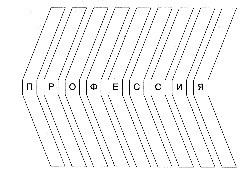 7. Конкурс «Домашнее задание» . Сейчас участники  продемонстрируют свои изделия из бросового материалау,которые выполнили своими руками.Инсценирование сказки о царе Салтане.Три девицы под окном
Пряли поздно вечерком.
«Кабы я была царица, – 
Говорит одна девица, – 
То для школы для родной 
Закатила б пир горой.
Я б кормила педагогов
Вкусно, радостно и много.
И не просто пирогами – 
Калачами да блинами.
Я бы медом их поила
И при этом говорила:
«Вы заботитесь о нас
каждый день и каждый час,
А теперь пируйте вволю,
А потом пускайтесь в пляс!»
«Кабы я была царица, – 
Говорит ее сестрица, – 
То для школы бы одна
Наткала бы полотна
И любимых педагогов
Приодела бы немного.
Все в учителях прекрасно:
Лица – светлы, мысли – ясны,
Хороша у них душа.
Только денег – ни шиша.
Постараюсь и одену
Всех в костюмы от Кардена,
В твид английский, шелк китайский – 
Будут краше розы майской!»
«Кабы я была царица, – 
третья молвила сестрица, – 
Я б для батюшки царя
Нитки разные взяла
Кофту теплую связала
И носки в придачу 
Только вымолвить успела – 
Дверь тихонько заскрипела,
И в светлицу входит царь,
Стороны той государь.
Во все время разговора
Он стоял позадь забора – 
Эти речи, по всему,
Полюбилися ему.
«Вас бы, милые девицы,
сделал каждую царицей!
Ведь об этом обо всем
Думал я и сам путем!
Да, у нас житье – не худо!
Что ни год – то просто чудо!
Кто-то песенки поет,
Кто – гранит наук грызет,
Все девчата – величавы,
Выступают, будто павы!
Только в этом дива нет…
Я нашел такой ответ:
Где учитель с сердцем страстным – 
Там старанья не напрасны,
Где с душою педагог – 
Там и результат высок,
Не жалел учитель сил – 
Ученик умен и мил.
Педагогов честный труд – 
Вот ценнейший изумруд!
Посему даю наказ:
Сей же день и сей же час
Славить всех учителей
Школы доблестной моей!»Подведение итогов, выставление оценок.Спасибо всем, кто принимал участие в нашем мероприятии. Желаю вам творческих успехов!!!Подсчет фишек. Объявляется команда-победитель.ЕЕЕЕЕЕЕКефаль – рыба,Корица – пряностьПетрушка – овощБычки – рыбаВиноград – ягодаТопинамбур – овощИзюм – ягодаКефир – напитокПрофитроли – пирожноеБоровик – грибИндейка – птицаФисташки – орехиБаклажан – овощСморчок – грибГвоздика – пряностьШпик – салоВобла – рыбаКокос – орехКанапе – бутербродМанка – крупаКулебяка – пирог